14.11.2023 г 	п. ЗаревоР Е Ш Е Н И Е   №37 Десятой    сессии пятого созыва Совета народных депутатовмуниципального образования «Заревское сельское поселение» О проекте решения Совета народных  депутатов муниципальногообразования  «Заревское   сельское  поселение»  «О внесении                                                       изменений  и  дополнений в Устав  муниципального  образования                                                «Заревское сельское поселение» и проведения по нему публич-                                                  ных слушаний, установлению порядка учета предложений граждан         В целях приведения Устава муниципального образования  «Заревское сельское поселение»  в соответствие с действующим законодательством Российской Федерации, руководствуясь статьей 44 Федерального закона от 06.10.2003 № 131-ФЗ «Об общих принципах организации местного самоуправления в Российской Федерации», Совет народных депутатов муниципального образования  «Заревское сельское поселение»                                                             р е ш и л :1. Одобрить проект решения Совета народных депутатов муниципального образования «Заревское сельское поселение» «О внесении изменений  и  дополнений в Устав   муниципального  образования «Заревское сельское поселение» и проведения по нему публичных слушаний, установлению порядка учета предложений граждан» (далее по тексту – проект решения)   /приложение № 1/.2.Главе муниципального образования «Заревское сельское поселение» обнародовать проект решения, в срок  в течение десяти дней .3.С целью организации  работы по учету предложений граждан по проекту решения создать  рабочую  группу численностью  трех  человек в составе, согласно приложению № 2    к настоящему решению.4. Установить, что предложения граждан по проекту  решения принимаются в письменном виде рабочей группой с 14.11.2023 г.  до 15.12.2023 года с 9-00 до 17-00 часов ежедневно по адресу :  п. Зарево , ул. Пролетарская ,д.55. Для обсуждения проекта решения с участием жителей, руководителю рабочей группы, указанной в пункте 3 настоящего решения, организовать проведение публичных слушаний 18.12.2023 года, в 11-00 в здании администрации муниципального образования по адресу: п. Зарево , ул. Пролетарская ,д.56. Утвердить порядок проведения публичных слушаний по проекту решения согласно приложению № 3. 7. Руководителю рабочей группы, указанной в пункте 3 настоящего решения, представить главе  муниципального  образования  информацию о результатах  публичных  слушаний, информацию об обсуждении  проекта  решения, отсутствии  или  наличии  предложений граждан с их перечислением.8. Главе муниципального образования «Заревское сельское поселение» опубликовать  представленную руководителем рабочей группы информацию в срок  в течение 10 дней.9. Настоящее решение подлежит обнародованию и вступает в силу со дня его официального обнародования.                                                                               Глава  муниципального                                                              Председатель Советаобразования                                                                              народных депутатов «Заревское«Заревское сельское поселение»                                            сельское поселение»              _______________М.К. Хамерзоков                                    _____________Н.П. ЧехлатыйПРИМЕЧАНИЕ: с приложениями № 1, 2, 3 к настоящему решению желающие могут ознакомиться на информационном стенде, расположенном здании  администрации  муниципального  образования  «Заревское  сельское  поселение»  по  ул. Пролетарская  5, на  доске  объявлений  в  библиотеке   п.Зарево   по  ул. Пролетарская  7,на  доске  объявлений  в  библиотеке   х.Чернышев   по  ул. Мостовая 8,на  доске  объявлений   ФАПа  х.Веселый  по ул.Мира 80 «а»,на  доске объявлений  ФАПа  п.Ульский  по  ул. Центральная 8,на доске  объявлений  ФАПа  х. Новорусов  по ул. Заречная 5,на здании школы  х.Михайлов  по  ул. Красноармейская  16 «а»,на здании  магазина х.Дорошенко  по  ул. Прямая  34,на здании магазина  х. Лейбоабазов  по  ул.Южная,   официальном сайте: Zarevo 01@ mail.ru                                                                                                                   Приложение   № 1                                                                               к решению Совета народных депутатов                                                                               муниципального образования                                                                                «Заревское сельское поселение»                                                                                от 14.11.2023  № 37ПРОЕКТРЕШЕНИЯ СОВЕТА НАРОДНЫХ ДЕПУТАТОВ МУНИЦИПАЛЬНОГО ОБРАЗОВАНИЯ «ЗАРЕВСКОЕ СЕЛЬСКОЕ ПОСЕЛЕНИЕ» «О ВНЕСЕНИИ ИЗМЕНЕНИЙ   И   ДОПОЛНЕНИЙ   В   УСТАВ   МУНИЦИПАЛЬНОГО   ОБРАЗОВАНИЯ « ЗАРЕВСКОЕ СЕЛЬСКОЕ ПОСЕЛЕНИЕ» «О внесения изменений и дополнений в Устав муниципального образования «Заревское сельское поселение»В целях приведения Устава муниципального образования «Заревское сельское поселение» в соответствии с действующим законодательством Российской Федерации, руководствуясь статьей 44 Федерального закона от 06.10.2003 № 131-ФЗ «Об общих принципах организации местного самоуправления в Российской Федерации», Совет народных депутатов муниципального образования «Заревское сельское поселение» 
р е ш и л :1. Внести в Устав муниципального образования «Заревское сельское поселение» следующие изменения и дополнения:1.1 В статье 2 «Вопросы местного значения муниципального образования»:           - пункт 12 части 1 изложить в следующей редакции:«12) организация и осуществление мероприятий по работе с детьми и молодежью, участие в реализации молодежной политики, разработка и реализация мер по обеспечению и защите прав и законных интересов молодежи, разработка и реализация муниципальных программ по основным направлениям реализации молодежной политики, организация и осуществление мониторинга реализации молодежной политики в поселении»1.2 В статье 4 «Полномочия органов муниципального образования по решению вопросов местного значения»:- наименование статьи изложить в следующей редакции: «Полномочия органов местного самоуправления по решению вопросов местного значения»;- пункт 11 части 1 изложить в следующей редакции:«11) учреждение печатного средства массовой информации и (или) сетевого издания для обнародования муниципальных правовых актов, доведения до сведения жителей муниципального образования официальной информации».- в пункте 12 части 1 слова «федеральными законами» заменить словами «Федеральным законом от 6 октября 2003 года № 131-ФЗ «Об общих принципах организации местного самоуправления в Российской Федерации»;1.3 Статью 24 «Глава муниципального образования дополнить частью 16 следующего содержания:«16. Глава муниципального образования освобождается от ответственности за несоблюдение ограничений и запретов, требований о предотвращении или об урегулировании конфликта интересов и неисполнение обязанностей, установленных Федеральным законом от 6 октября 2003 года № 131-ФЗ «Об общих принципах организации местного самоуправления в Российской Федерации» и другими федеральными законами в целях противодействия коррупции, в случае, если несоблюдение таких ограничений, запретов и требований, а также неисполнение таких обязанностей признается следствием не зависящих от него обстоятельств в порядке, предусмотренном частями 3 - 6 статьи 13 Федерального закона от 25 декабря 2008 года № 273-ФЗ «О противодействии коррупции». 1.4 В статье 26 «Статус депутата, члена выборного органа местного самоуправления, выборного должностного лица местного самоуправления»:- дополнить частью 10.3 следующего содержания:«10.3 Депутаты Совета народных депутатов муниципального образования, члены выборного органа местного самоуправления, выборные должностные лица местного самоуправления освобождаются от ответственности за несоблюдение ограничений и запретов, требований о предотвращении или об урегулировании конфликта интересов и неисполнение обязанностей, установленных Федеральным законом от 6 октября 2003 года № 131-ФЗ «Об общих принципах организации местного самоуправления в Российской Федерации» и другими федеральными законами в целях противодействия коррупции, в случае, если несоблюдение таких ограничений, запретов и требований, а также неисполнение таких обязанностей признается следствием не зависящих от него обстоятельств в порядке, предусмотренном частями 3 - 6 статьи 13 Федерального закона от 25 декабря 2008 года № 273-ФЗ «О противодействии коррупции»;2. Главе муниципального образования «Заревское сельское поселение» в порядке, установленном Федеральным законом от 21.07.2005 № 97-ФЗ «О государственной регистрации уставов муниципальных образований», представить настоящее Решение на государственную регистрацию.3. Настоящее Решение вступает в силу со дня его официального опубликования произведенного после его государственной регистрации.Глава  муниципального                                                             Председатель Советаобразования                                                                              народных депутатов «Заревское«Заревское сельское поселение»                                            сельское поселение»              _______________М.К. Хамерзоков                                     _____________Н.П. ЧехлатыйПриложение №  2                                                                                       к  решению Совета народных депутатов                                                                                                        муниципального образования                                                                                               «Заревское сельское поселение»от 14.11.2023  № 37             Состав рабочей группы Совета народных депутатов муниципального образования «Заревское сельское поселение» по учету предложений граждан по проекту решения Совета народных депутатов муниципального образования «Заревское сельское поселение» «О внесении изменений   и дополнений   в Устав муниципального образования «Заревское сельское поселение»     Руководитель рабочей группы -    Киян Романа Петровича    Члены рабочей группы: Панкрушина Наталья Анатольевна Шарпова Любовь АлександровнаГлава  муниципального                                                             Председатель Советаобразования                                                                              народных депутатов «Заревское«Заревское сельское поселение»                                            сельское поселение»              _______________М.К. Хамерзоков                                    _____________Н.П. Чехлатый Приложение   № 3                                                                               к решению Совета народных депутатов                                                                               муниципального образования                                                                                «Заревское сельское поселение»от 14.11.2023  № 37         Порядок проведения публичных слушаний по проекту решения Совета народных депутатов муниципального образования «Заревское сельское поселение» «О внесении изменений   и   дополнений   в   Устав   муниципального   образования «Заревское сельское поселение»Для обсуждения проекта решения проводятся публичные слушания.Организацию и проведение публичных слушаний, а также сбор и обработку предложений граждан, поступивших в отношении проекта решения, осуществляет руководитель рабочей группы Совета народных депутатов по учету предложений граждан по проекту решенияВ публичных слушаниях вправе принять участие каждый житель муниципального образования «Заревское сельское поселение»На публичных слушаниях по проекту решения выступает с докладом и председательствует руководитель рабочей группы.Для ведения протокола публичных слушаний председательствующий определяет секретаря публичных слушаний.Участникам публичных слушаний  обеспечивается право высказывать свое мнение по проекту решения.6.1. Всем желающим выступить предоставляется слово, в зависимости от количества желающих выступать, председательствующий вправе ограничить время любого из выступлений.6.2. Председательствующий вправе принять решение о перерыве в публичных слушаниях и продолжении их в другое время.6.3. По истечении времени, отведенного председательствующим  на проведения пуб-личных слушаний, которым не было предоставлено слово, вправе представить свои замечания и предложения в письменном виде. Устные  замечания и предложения по проекту решения заносятся в протокол публичных слушаний, письменные замечания  и предложения приобщаются к протоколу, который подписывается  председателем и секретарем.7. Поступившие от населения замечания и предложения по проекту решения, в том числе в ходе проведения публичных слушаний, носят рекомендательный характер.8. Результаты публичных слушаний в форме итогового документа подписываются председательствующим и подлежат официальному опубликованию (обнародованию).9.  Указанные  замечания  и  предложения рассматриваются на заседании  Совета народных депутатов  муниципального образования «Заревское сельское поселение» после завершения рассмотрения замечаний и предложений граждан, а также результатов публичных слушаний. Советом народных депутатов муниципального образования «Заревское сельское поселение» принимается проект решения Совета народных депутатов муниципального образования «Заревское сельское поселение» «О внесении изменений   и   дополнений   в   Устав   муниципального   образования «Заревское сельское поселение».  Глава  муниципального                                                                Председатель Советаобразования                                                                              народных депутатов «Заревское«Заревское сельское поселение»                                            сельское поселение»              _______________М.К. Хамерзоков                                    _____________Н.П. ЧехлатыйРеспублика АдыгеяШовгеновский район\ Совет     народных депутатовМуниципального образования«Заревское сельское поселение»385445, п.Зарево,                             ул. Пролетарская, 5Тел.факс (887773)94-1-24email zarevskoepos@mail.ru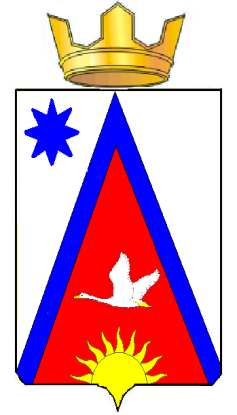 Адыгэ РеспубликэмШэуджен районМуниципальнэ  образованиеу Заревско къоджэ псэупIэ чIыпIэмянароднэ депутатхэм я Совет385445, къ.Зарево,урПролетарскэм ыцI, 5Тел.факс (887773)94-1-24    email zarevskoepos@mail.ru